KONTENT : WCZESNA INTERWENCJA TERAPEUTYCZNA DZIECKA                      W WIEKU  0-6 LAT  WEDŁUG  METODY KRAKOWSKIEJSzanowni Państwo,  Rodzice dzieci z trudnościami w rozwoju i wszelkimi odstępstwami biologicznymi od normy metrykalnejObserwuję z zachwytem Państwa trud i zaangażowanie dzieci w wykonywanie zlecanych przez nauczycieli zadań. Wprawdzie podczas naszych zajęć, konsultacji i prelekcji przekazywałam informację o podstawowej literaturze przedmiotu, ale postanowiłam jeszcze raz do niej nawiązać, ponieważ pojawiły się zapytania odnośnie korelacji, warunkowania, czy też najprościej mówiąc troski Państwa: „Czy moje dziecko powinno już umieć…?”.Na wszystkie nurtujące pytania znajdą Państwo odpowiedź w książce prof. Jagody Cieszyńskiej i dr Marty Korendo pt. „Wczesna interwencja terapeutyczna. Stymulacja rozwoju dziecka od noworodka do 6. roku życia”. Autorki dokonały analizy wszystkich obszarów rozwoju dziecka na poszczególnych etapach, podając jednocześnie przykłady ćwiczeń i zabaw umożliwiających, bądź ułatwiających dziecku uzyskanie tzw. „normy rozwojowej” w zakresie:rozwoju sprawności motorycznej i manualnej rozwoju mowykształtowania się dominacji stronnejrozwoju spostrzegania wzrokowegorozwoju percepcji słuchowejrozwoju zachowań społecznych i emocji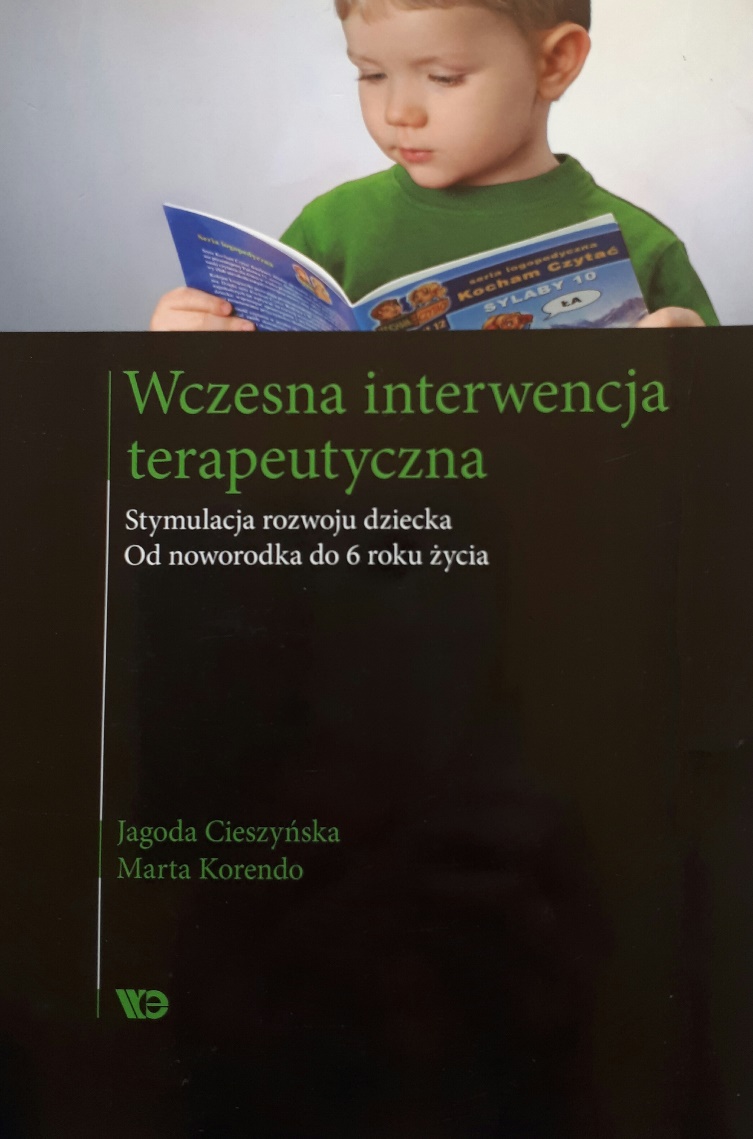 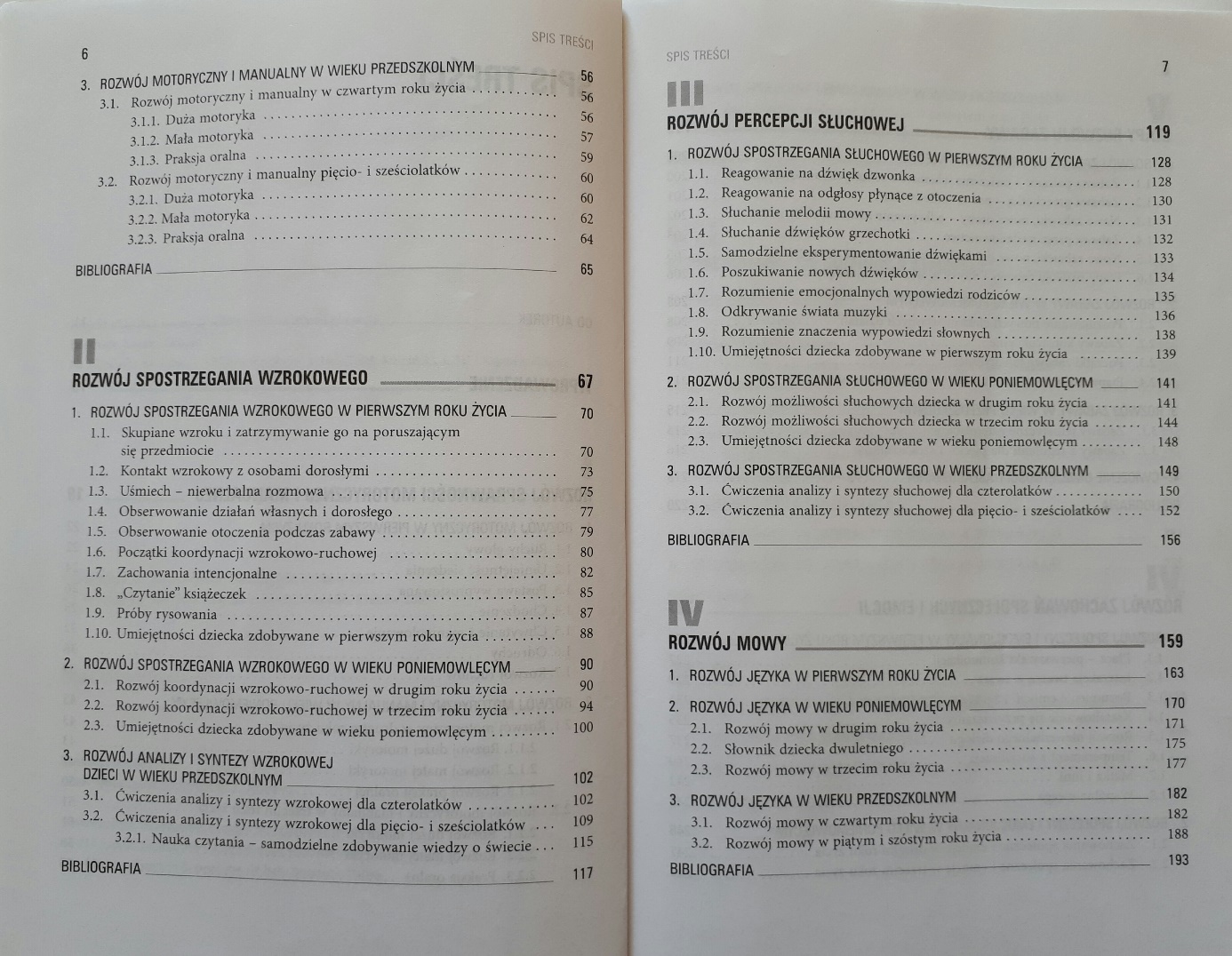 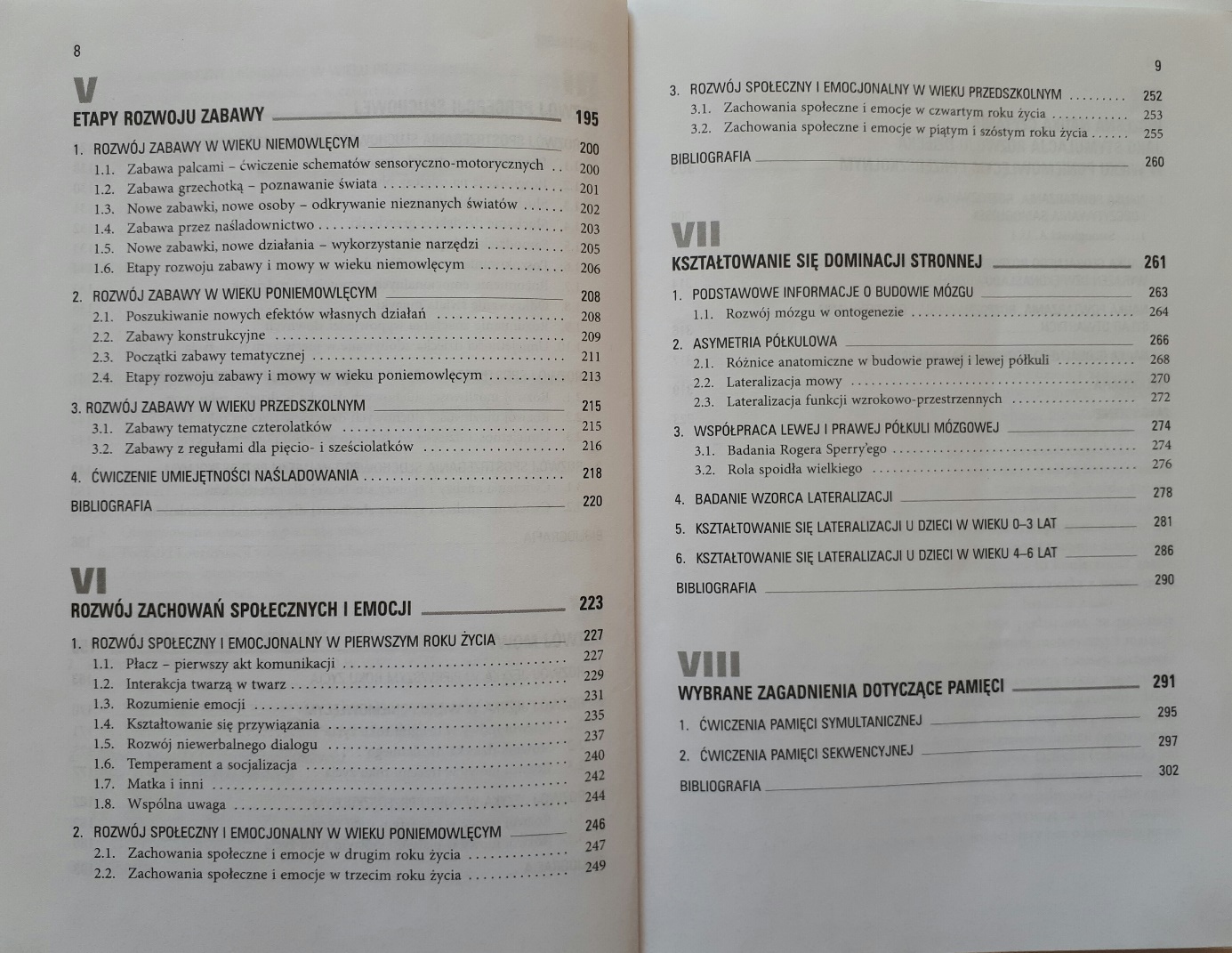 